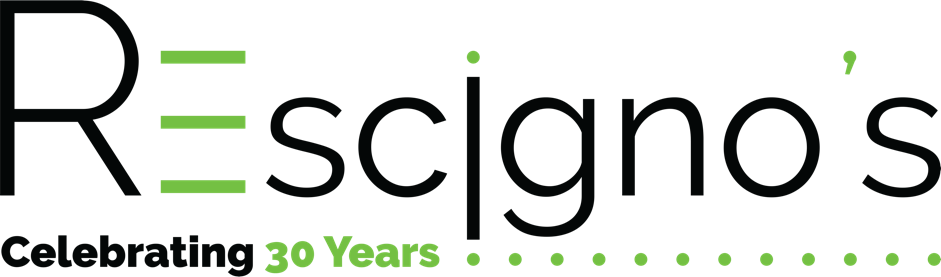 Job Description for Fundraising Copywriter/editor (Contract Work, Remote)At Rescigno's, we attribute much of our success to the strength of our fundraising knowledge and expertise.  To build on this terrific momentum, we're searching for a qualified copywriter/copyeditor to work closely with our team and clients.  Your success will come from your willingness to understand our clients’ mission, and effectively communicate it through fundraising writing across a variety of platforms to help clients achieve their goals.Objectives of this RoleWrite and edit print and digital fundraising and stewardship communications.Participate in strategy meetings to ensure clients’ vision and mission are clearly communicated in all writing projects.Daily and Monthly ResponsibilitiesResearch, conduct interviews (when requested) and write fundraising appeal letters. Write email and social media copy to integrate appeal messaging across platforms. Write and edit impact postcards, impact reports, brochures, and annual reports.Collaborate on projects with colleagues in other departments, as needed.Skills and QualificationsRescigno’s works exclusively with nonprofits, so we are looking for individuals with previous experience in fundraising, development, or advancement writing.Bachelor’s degree in a related discipline (fundraising, writing, communications); minimum 3-5 years prior client-based fundraising writing and editing experience. Strong verbal and written communication skillsAbility to meet deadlines and work with internal staff and clients within a fast-paced, high energy environment with a high degree of integrity and professionalism in a supportive, respectful manner.Understanding of project management and graphic design processesWe look for team members with a proven track record of creating happy, satisfied clients in a fast-paced, deadline-driven, project-oriented service-intensive environment. We are looking for individuals with a passion for creating a flawless service experience for customers.To ApplyPlease send a brief introductory message of interest, resume, and writing samples to sue@rescignos.com